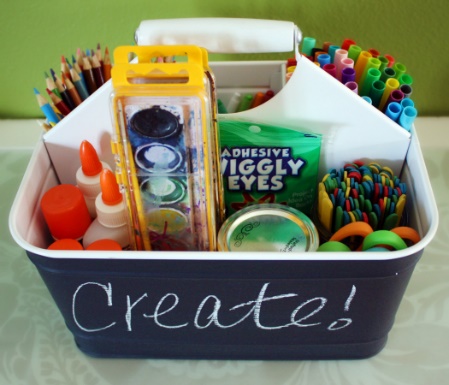 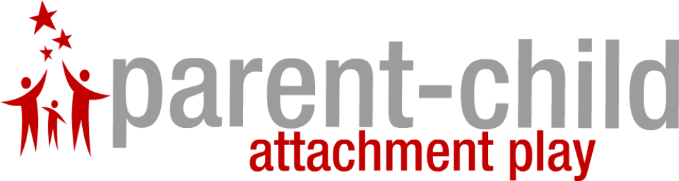 Skill 1: PlayPlay is very important for children’s developmentParent or carer provides a shoebox or bag of toys or activitiesChild leads the play and the parent or carer followsParent does not tell the child what to do or ask them to do anythingParent or carer can join in if asked toParent or carer sits alongside the child during playtime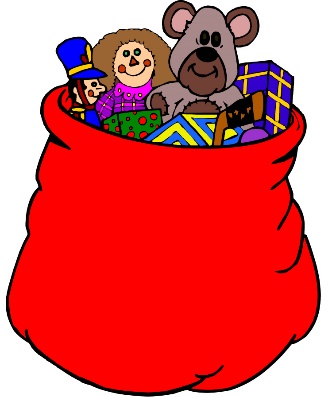 Parent gives the child their full and undivided attentionThe playtime does have rules (covered in skill 2!!)The mini-kitA bag or shoe box with a selection of toys or activitiesChosen for the child by the parent or carer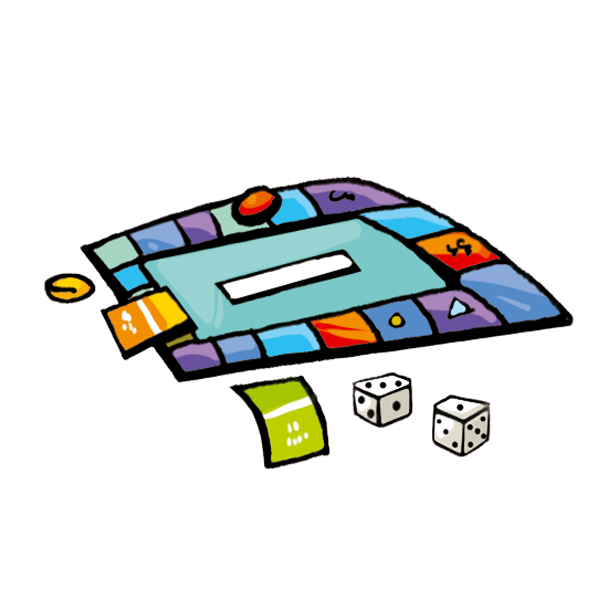 These toys don’t have to be new but are not part of the child’s usual toy collectionNo more than £5!!!